Jt(2017J  10(	))(	):)))>(	(201 48	1)))}: 	(	)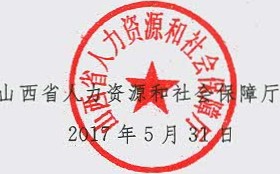 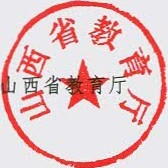 ()(1)	:((2)	:(3):(4) :	()	(5)	:((2015)28"	"3"	"();>>((	)1.	( (;	("	")2.3.(	)1. 			(	) (	)	;(3 );	(50 10(	)32. 	:(	:	3 1:42:5 3:53 3 SCI EI1	;- 52 lSSCI(	) ();:1.(	)1218 	(	) (		):	;3;32.(www.tbook.com.cn)	; ()3.(1)54 	;(20163 	;1	;("	""	"	)(2)2	;	2 	;3 	;3	;2(3)3 5%4. 	:5	;4 3 	;)	2	:5 	2;	3 	2;	(	)25. 12 1	)6.7(500)	50)7.100	() ()1. (1))(2)(500)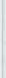 (	)(2.(1)	)(2) 50-B1/21(	)(3) CSSCI	-A()3.();();(	)	"	""- 9"(1. 	:(1)5 31(2) 1 (3) 12.:(1)4 21(2) 1(3) 23. ?:(1)2(2) 31.);	);(" 	"2.3.1.	(:4 1 41.4	 14 2:4 24 342 3 4():42 2 SCI EI 1>><<SSCI2. 	(5 	)	(1(1.10  12)	)2.( 	" 	"C www.tbook.com.cn) )53.(1)5	;5	;	(2016	) 3 	;1	;	""	;3"""	")1 2	;(3	(12 3 s()1 1(2)3 	;3	;5 2 	;52	;3(3)3 10%4.	:	54 1	p	(3 1	:4 3 1	;(32 15. 1	(2	)1	(1 )6.(300  )307.(300  )60() (	)()	()1.(1)	()(2))2.(1)(2)40(3) CSSCI B1/2(	)3.();;;2 	();( 	) 	" 	n1.	(	)6:(	)	()4	)"""2	(1 )2.1	(1 )():(1)5 43(2) 1(3) 4(()1.2.3.64.(:2)131	( 	λ2017 5 31